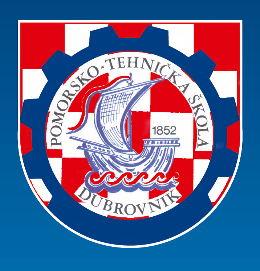 POMORSKO-TEHNIČKA ŠKOLA DUBROVNIKDatum:Broj iskaznice:___________________Knjiga evidencije 21/22UPISNICA U UČENIČKI SERVIS ZA POSREDOVANJE PRI ZAPOŠLJAVANJU REDOVITIH UČENIKADatum:Broj iskaznice:___________________Knjiga evidencije 21/22OSOBNIPODACIIme i prezimeOSOBNIPODACIDatum i mjesto rođenjaOSOBNIPODACIOIBOSOBNIPODACIIme roditelja/skrbnikaOSOBNIPODACIIBAN broj računaPODACI ZAKONTAKTAdresaPODACI ZAKONTAKTMjesto/OpćinaPODACI ZAKONTAKTTelefon za kontaktPODACI ZAKONTAKTMail adresaNa temelju čl.10 Pravilnika o obavljanju djelatnosti u svezi sa zapošljavanjem (NN 28/19) zakonski zastupnik/skrbnik maloljetnog učenika daje suglasnost Pomorsko-tehničkoj školi Dubrovnik za posredovanje za rad redovitog učenika i potvrđuje istinitost gore navedenih podataka.Slažem se da se osobni podaci spreme u bazu podataka Pomorsko-tehničke škole Dubrovnik i koriste za potrebe učeničkog servisa. Podaci će se obrađivati povjerljivo i s njima će se postupati u skladu sa zakonskim odredbama o zaštiti osobnih podataka te će se koristiti samo u svrhu posredovanja pri zapošljavanju, nakon čega će biti uništeni u zakonskom roku. Potpis učenika:_______________________Suglasnost roditelja (samo za maloljetne učenike):________________________Na temelju čl.10 Pravilnika o obavljanju djelatnosti u svezi sa zapošljavanjem (NN 28/19) zakonski zastupnik/skrbnik maloljetnog učenika daje suglasnost Pomorsko-tehničkoj školi Dubrovnik za posredovanje za rad redovitog učenika i potvrđuje istinitost gore navedenih podataka.Slažem se da se osobni podaci spreme u bazu podataka Pomorsko-tehničke škole Dubrovnik i koriste za potrebe učeničkog servisa. Podaci će se obrađivati povjerljivo i s njima će se postupati u skladu sa zakonskim odredbama o zaštiti osobnih podataka te će se koristiti samo u svrhu posredovanja pri zapošljavanju, nakon čega će biti uništeni u zakonskom roku. Potpis učenika:_______________________Suglasnost roditelja (samo za maloljetne učenike):________________________Na temelju čl.10 Pravilnika o obavljanju djelatnosti u svezi sa zapošljavanjem (NN 28/19) zakonski zastupnik/skrbnik maloljetnog učenika daje suglasnost Pomorsko-tehničkoj školi Dubrovnik za posredovanje za rad redovitog učenika i potvrđuje istinitost gore navedenih podataka.Slažem se da se osobni podaci spreme u bazu podataka Pomorsko-tehničke škole Dubrovnik i koriste za potrebe učeničkog servisa. Podaci će se obrađivati povjerljivo i s njima će se postupati u skladu sa zakonskim odredbama o zaštiti osobnih podataka te će se koristiti samo u svrhu posredovanja pri zapošljavanju, nakon čega će biti uništeni u zakonskom roku. Potpis učenika:_______________________Suglasnost roditelja (samo za maloljetne učenike):________________________